Eskilstuna kommun i samarbete med Norrtälje kommun bjuder in till en konferens med fokus på e-vägledning. Idén till konferensen föddes i den metodgrupp som har skapats via e-vägledning.se där representanter från en mängd olika kommuner träffas och pratar olika sätt man kan arbeta med e-vägledning på. Syftet är nu att träffas och att även göra det möjligt för fler att ta del av det här arbetet. Har man inte möjlighet att komma så kommer delar av konferensen att sändas live. Det är ett begränsat antal platser så det är först till kvarn som gäller.Program:Måndag den 21 oktober, (den här eftermiddagen livesänds).Start: 13.00-17.00. 13.00-13.15 - Välkomna alla 13.15-14.15 - Hur jobbar Vägledningscentrum i Malmö med e-vägledning? - Seth 
                      Lassing (Malmö)- Framtiden e-vägledningscentrum – Börje Lindqvist (Luleå)– Paus med kaffe och smörgås.15.30-16.00 - Karriärvägledning via digital yrkeskort - Agneta Andersson (Karlshamn)16.00-16.30 - Hur jobbar Göteborg med “Four film metoden”? - (Göteborg)16.30-17.00 - Så här gör du SYV-film – Lars Hugsén /Jessica (Norrtälje)Tisdag den 22 oktober, (livesändning fram till klockan 10.00).Start: 08.00-13.0008.00-09.00 - Vilka funktioner är viktiga vid val av 
                       videokonferenssystem ur ett vägledarperspektiv? - Lars 
                       Hugsén (Norrtälje)09.05-10.00 - Hur rustar den egna organisationen för att börja 
                      med e-vägledning, vad bör man tänka på? – Börje 
                      Lindquist (Luleå)10.00-10.25 - Paus med kaffe och smörgås.10.25-12.00 - Vi testar att skapa film i 
        
                      filmredigeringsprogrammet: 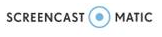 12.00-13.00 - Gemensam lunchAnmälan till konferensen / se konferensen live: https://forms.gle/LeCKKGedbYt74sB4AFör vem? Studie- och yrkesvägledare, chefer, organisationer som arbetar med liknande frågor.Kostnad: gratis.Boende: på egen bekostnad. Här kan du se olika boendemöjligheter: www.eskilstuna.nu/bo/ Plats: Kompetensgallerian, Alva Myrdals gata 4, Eskilstuna KommunViktigt att tänka på: du som ska komma till konferensen behöver ha med dig en egen dator. Hör med din IT-avdelning om du tillfälligt kan ladda ner Screencar O Matic. Om du inte har den möjligheten så kommer det att finnas möjlighet att låna en dator på plats. Men det finns ett begränsat antal. Kontaktuppgifter:Kompetensgallerian016-710 1405kompetensgallerian@eskilstuna.seLars Hugsén 0176-712 12Lars.hugsen@norrtalje.se 